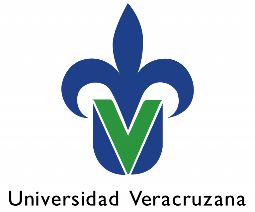 Dirección de Innovación EducativaDepartamento de Desarrollo CurricularConformación de saberes y Experiencias educativasTipo de agrupación: Básica de Iniciación a la DisciplinaAlimentos Control SanitarioBanco de SangreLaboratorio ForenseLaboratorio de Análisis ClínicosSaberes heurísticos(2)Saberes teóricos(1)Saberes axiológicos(3)Nombre de la EEPrimera aproximación a la unidad de competenciaConocer el comportamiento ácido-base de los compuestos orgánicosConocer y aplicar la reactividad de los compuestos orgánicosIdentificar estructura-reactividad de alcanos, alquenos alquinos y compuestos aromáticosIdentificar grupos funcionalesManejar la nomenclatura de compuestos orgánicosReconocer la importancia de la estereoquímica en los mecanismos de reacciónÁcidos y basesAlcanos, alquenos, alquinos, alquinos y compuestos aromáticosEstereoquímicaEstructura-reactividadGrupos funcionalesHibridaciónNomenclaturaResonancia y efecto inductivo Compromiso con el trabajo individual y colectivoCompromiso en el ejercicio de las buenas prácticas de laboratorioConciencia sobre el deterioro ecológicoConstancia en el desarrollo de tareas y actividadesDisposición para el trabajo individual, colectivo y multidisciplinarioEficiencia en la comunicaciónEmpatía y compromiso socialÉtica en el cumplimiento de objetivos, manejo e informe de resultadosÉtica y responsabilidad en el cumplimiento de sus funcionesHonestidad al ejecutar el método científico Honestidad en el manejo de información Honestidad en el manejo y gestión de recursosQuímicaOrgánica IEl estudiante reconoce y es capaz de aplicar conocimientos básicos sobre la estructura y reactividad de compuestos orgánicos distinguiendo su composición, su conectividad y su geometría, así como su nomenclatura básica con responsabilidad, ética y respeto al medio ambiente.Honestidad en la elaboración de bitácoras y reporte de resultadosImparcialidad en la toma de decisionesObjetividad en la participación en equipos multidisciplinariosResiliencia para el desarrollo del trabajoRespeto a su entorno de trabajoRespeto por la diferencia de ideas, a la diversidad cultural, de género e ideologíaResponsabilidad ambiental en la generación de residuosResponsabilidad en el seguimiento de procedimientos, protocolos, manuales y lineamientosResponsabilidad en situaciones de riesgo o emergenciaTolerancia y manejo de la frustraciónConocer y aplicar la reactividad de los compuestos orgánicos de acuerdo con sus grupos funcionalesIdentificar estructura-reactividad de compuestos orgánicosIdentificar grupos funcionalesIdentificar los derivados orgánicos de relevancia biológicaManejar la nomenclatura de compuestos orgánicosPlantear mecanismo de reacción en síntesis orgánicaReconocer la importancia de la estereoquímica en los mecanismos de reacciónAlcoholesHalogenuros de alquiloAminasCompuestos carbonílicosAromáticosÉteresDerivados orgánicos de relevancia biológicaMecanismos de reacciónCompromiso con el trabajo individual y colectivoCompromiso en el ejercicio de las buenas prácticas de laboratorioConciencia sobre el deterioro ecológicoConstancia en el desarrollo de tareas y actividadesDisposición para el trabajo individual, colectivo y multidisciplinarioEficiencia en la comunicaciónEmpatía y compromiso socialÉtica en el cumplimiento de objetivos, manejo e informe de resultadosÉtica y responsabilidad en el cumplimiento de sus funcionesHonestidad al ejecutar el método científico Honestidad en el manejo de información Honestidad en el manejo y gestión de recursosHonestidad en la elaboración de bitácoras y reporte de resultadosImparcialidad en la toma de decisionesObjetividad en la participación en equipos multidisciplinariosResiliencia para el desarrollo del trabajoRespeto a su entorno de trabajoRespeto por la diferencia de ideas, a la diversidad cultural, de género e ideologíaResponsabilidad ambiental en la generación de residuosResponsabilidad en el seguimiento de procedimientos, protocolos, manuales y lineamientosResponsabilidad en situaciones de riesgo o emergenciaTolerancia y manejo de la frustraciónQuímica Orgánica IIEl estudiante reconoce la estructura-reactividad de los grupos funcionales y aplica este conocimiento en el aislamiento, preparación y manejo de sustancias orgánicas aplicando criterios analíticos y de seguridad en un laboratorio de química a través del trabajo en equipo con compromiso, ética y cuidado del medio ambiente.Aplicar conocimientos de las propiedades de la materia y energía en el razonamiento y discusión de resultadosAplicar factores de conversión en la tarea diaria del químicoEntender fuerza centrífuga como método de separación en la labor del químico clínicoUtilizar fenómenos ópticos para la caracterización espectroscópica de compuestos orgánicosUnidades Factores de conversiónAnálisis vectorialConservación de energíaLeyes de NewtonFuerza centrífugaEspectro electromagnéticoLuz, dualidad partícula-ondaÓptica, fenómenos e instrumentos ópticosElectromagnetismoActitud de liderazgo, crítica y reflexiva en la labor profesionalAsertividad y objetividad en la toma de decisionesCompromiso con el trabajo individual y colectivoConstancia en el desarrollo de tareas y actividadesDisposición para el trabajo individual, colectivo y multidisciplinarioEficiencia en la comunicaciónEmpatía y compromiso socialÉtica en el cumplimiento de objetivos, manejo e informe de resultadosÉtica y responsabilidad en el cumplimiento de sus funcionesHonestidad en el manejo de información Imparcialidad en la toma de decisionesObjetividad en la participación en equipos multidisciplinariosResiliencia para el desarrollo del trabajoRespeto a su entorno de trabajoRespeto por la diferencia de ideas, a la diversidad cultural, de género e ideologíaTolerancia y manejo de la frustraciónFísicaEl estudiante comprende y describe las propiedades de la materia y la energía, en los fenómenos naturales, los procesos biológicos y en el análisis instrumental, con una actitud crítica, reflexiva con constancia, compromiso y ética en el desarrollo de tareas y actividades.Analizar datos y resultadosAplicar el pensamiento lógico-matemático para la resolución de problemas.Emitir resultadosCorrelacionar resultadosUtilizar calculadora científicaUtilizar software para resolución de problemas matemáticosAritméticaÁlgebraNotación científicaNúmeros reales e imaginariosLogaritmos y base 10Álgebra linealFunciones y límitesCálculo diferencial e integralActitud de liderazgo, crítica y reflexiva en la labor profesionalAsertividad y objetividad en la toma de decisionesCompromiso con el trabajo individual y colectivoConstancia en el desarrollo de tareas y actividadesDisposición para el trabajo individual, colectivo y multidisciplinarioEficiencia en la comunicaciónEmpatía y compromiso socialÉtica en el cumplimiento de objetivos, manejo e informe de resultadosÉtica y responsabilidad en el cumplimiento de sus funcionesHonestidad en el manejo de información Imparcialidad en la toma de decisionesObjetividad en la participación en equipos multidisciplinariosResiliencia para el desarrollo del trabajoRespeto a su entorno de trabajoRespeto por la diferencia de ideas, a la diversidad cultural, de género e ideologíaTolerancia y manejo de la frustraciónMatemáticasEl estudiante conoce los fundamentos de aritmética, álgebra y cálculo diferencial e integral para aplicarlos tanto en la resolución de problemas, como en el análisis y representación de procesos biológicos, alimentarios y medioambientales con tolerancia y manejo de la frustración.Aplicar conocimiento de la estructura de la materiaIdentificar la naturaleza cuántica de la materiaRelacionar la estructura de la materia con su comportamiento Utilizar software para modelado molecularFundamentos de mecánica cuánticaÁtomo de hidrógenoEstructura atómicaModelos atómicosOrbitales atómicosOrbitales molecularesModelos de enlace TEV, TOM, TRPECVEnlace químicoFuerzas intermolecularesPropiedades periódicasIntroducción al modelado molecularActitud de liderazgo, crítica y reflexiva en la labor profesionalAsertividad y objetividad en la toma de decisionesCompromiso con el trabajo individual y colectivoConstancia en el desarrollo de tareas y actividadesDisposición para el trabajo individual, colectivo y multidisciplinarioEficiencia en la comunicaciónEmpatía y compromiso socialÉtica en el cumplimiento de objetivos, manejo e informe de resultadosÉtica y responsabilidad en el cumplimiento de sus funcionesHonestidad en el manejo de información Imparcialidad en la toma de decisionesObjetividad en la participación en equipos multidisciplinariosResiliencia para el desarrollo del trabajoRespeto a su entorno de trabajoRespeto por la diferencia de ideas, a la diversidad cultural, de género e ideologíaTolerancia y manejo de la frustraciónEstructura de la materiaEl estudiante comprende cualitativamente los fenómenos que revelaron la naturaleza cuántica de la materia y aplica sus conocimientos a la racionalización de distintos fenómenos químicos de manera responsable, honesta y objetiva. Aplicar conocimiento de la estructura de la materia y macromoléculaAplicar el método científico, las buenas prácticas de laboratorio y los principios bioéticos en el análisis de alimentosPresentar y explicar los resultados obtenidos en laboratorioNomenclaturaSI y unidades de medidaConversiones de unidadesEstados de la materiaPropiedades físicasPropiedades químicasMezclas heterogéneas y homogéneasReacciones químicasEstequiometríaExpresiones de la concentraciónMétodo científicoPreparación de disoluciones Buenas prácticas de laboratorioActitud de liderazgo, crítica y reflexiva en la labor profesionalAsertividad y objetividad en la toma de decisionesCompromiso con el trabajo individual y colectivoCompromiso en el ejercicio de las buenas prácticas de laboratorioConciencia sobre el deterioro ecológicoHonestidad al ejecutar el método científicoHonestidad en el manejo y gestión de recursosHonestidad en la elaboración de bitácoras y reporte de resultadosResponsabilidad ambiental en la generación de residuosResponsabilidad en el seguimiento de procedimientos, protocolos, manuales y lineamientosResponsabilidad en situaciones de riesgo o emergenciaConstancia en el desarrollo de tareas y actividadesDisposición para el trabajo individual, colectivo y multidisciplinarioEficiencia en la comunicaciónEmpatía y compromiso socialÉtica en el cumplimiento de objetivos, manejo e informe de resultadosÉtica y responsabilidad en el cumplimiento de sus funcionesHonestidad en el manejo de información Imparcialidad en la toma de decisionesObjetividad en la participación en equipos multidisciplinariosResiliencia para el desarrollo del trabajoRespeto a su entorno de trabajoRespeto por la diferencia de ideas, a la diversidad cultural, de género e ideologíaTolerancia y manejo de la frustraciónQuímica generalEl estudiante tiene conocimientos básicos sobre la naturaleza de fenómenos químicos, distingue sus principales características y aplica sus conocimientos en las operaciones básicas en un laboratorio de química con compromiso, honestidad y destreza para la resolución de problemas en su campo profesional.Analizar datos y resultados de investigación Aplicar criterios de repetibilidad y reproducibilidad en análisis de muestras.Elaborar y actualizar bases de datos y documentos técnicosSistematizar el análisis e interpretación de datos estadísticos en el laboratorio de análisis de alimentosProbabilidadTipos de distribuciónErrores de muestreoEstadística paramétrica y no paramétricaElaboración de encuestasAnálisis de datosAnálisis estadístico de bases de datosActitud de liderazgo, crítica y reflexiva en la labor profesionalAsertividad y objetividad en la toma de decisionesCompromiso con el trabajo individual y colectivoConstancia en el desarrollo de tareas y actividadesDisposición para el trabajo individual, colectivo y multidisciplinarioEficiencia en la comunicaciónEmpatía y compromiso socialÉtica en el cumplimiento de objetivos, manejo e informe de resultadosÉtica y responsabilidad en el cumplimiento de sus funcionesHonestidad en el manejo de información Imparcialidad en la toma de decisionesObjetividad en la participación en equipos multidisciplinariosResiliencia para el desarrollo del trabajoRespeto a su entorno de trabajoRespeto por la diferencia de ideas, a la diversidad cultural, de género e ideologíaTolerancia y manejo de la frustraciónEstadísticaEl estudiante desarrolla habilidades para manejar, analizar, evaluar y presentar información estadística de fenómenos biológicos, biomédicos y sociales; que expliquen variaciones asociadas con fenómenos relacionados con la de salud y biológicos con asertividad y objetividad en la toma de decisiones.Actuar reflexiva y críticamente sobre las funciones que realizan.Trabajar en equipos multidisciplinariosCumplir con las normas y procedimientos de buenas prácticas en ciencias de la salud.Manejar la legislación aplicada en los comités de éticaAplicar el código de ética y criterios de confidencialidad en los resultados e información al paciente, usuario o público en generalPromover y cumplir con los requisitos éticos de la investigación clínica.Concepto de ética.Desarrollo del pensamiento reflexivo sobre aspectos éticos en las ciencias de la salud.Comités de evaluación ética y científica de la investigación en seres humanos y animales de laboratorio.Normatividad legal para los Comité de Ética para la investigación científica.Ética de los estudios clínicos y epidemiológicosConfidencialidad en investigación.Confidencialidad y secreto profesional.Información sensible. Licencia de confidencialidad.Ética en la publicación de los resultados de la investigación. Requisitos éticos de la investigación clínicaActitud de liderazgo, crítica y reflexiva en la labor profesionalAsertividad en la toma de decisionesImparcialidad en la toma de decisionesObjetividad en la participación de equipos multidisciplinariosRespeto por la diferencia de ideasTolerancia y manejo de la frustraciónÉtica en las ciencias de la saludEl estudiante conoce y aplica los principios éticos de autonomía, con beneficencia y no maleficencia garantizando la calidad y seguridad en el servicio con respeto a la vida humana y animal.  Correlacionar resultadosIdentificar propiedades fisicoquímicas Medir temperatura, presión, volumen, densidad y viscosidad.Relacionar propiedades fisicoquímicas con el comportamiento de la materia Sistematizar el análisis e interpretación de problemasNaturaleza de la fisicoquímicaComportamiento de los gasesLeyes de los gasesEcuación general del estado gaseosoPrincipio de AvogadroSoluciones, clasificaciónPropiedades coligativasTermodinámica, leyesConcepto de sistemaConservación de la energíaEnergía internaEntalpíaEntropíaEnergía libreEspontaneidad y equilibrioEquilibrio químicoPrincipio de LeChatelierCinética y catálisis químicaActitud de liderazgo, crítica y reflexiva en la labor profesionalAsertividad en la toma de decisionesImparcialidad en la toma de decisionesObjetividad en la participación de equipos multidisciplinariosRespeto por la diferencia de ideasTolerancia y manejo de la frustraciónFisicoquímicaEl estudiante comprende los fundamentos de fisicoquímica y correlaciona las propiedades fisicoquímicas con el comportamiento de la materia para la comprensión de diferentes sistemas moleculares aplicándolos con asertividad y pertinencia en su labor profesional.Saberes heurísticos(2)Saberes teóricos(1)Saberes axiológicos(3)Nombre de la EEPrimera aproximación  a la unidad de competenciaRealizará investigación a partir de la información obtenida en el banco de sangre.Analizará información del banco de sangre.Metodología de la Investigación aplicado a Banco de Sangre.Bases de datos.Metodología de la investigaciónEl alumno con un sentido estricto de responsabilidad, compromiso, apertura, actitud reflexiva y de trabajo en grupos colaborativos (saberes axiológicos), alcanzará los saberes   de los principios  Metodológicos de Investigación (saberes teóricos),  con impacto prácticamente en todos los ámbitos de competencia del químico clínico  para la generación del conocimiento y  solución de la problemática social de salud (saberes heurísticos).Realizará análisis estadísticos en banco de sangre.Redactará de convenios con otras instituciones de salud.Estadística aplicada al banco de sangre.EstadísticaEl estudiante adquiere el conocimiento de los procesos estadísticos y los aplica de manera adecuada en su práctica disciplinar y multidisciplinar, de manera oportuna y veraz actuando con responsabilidad, compromiso, objetividad y veracidad, lo que le ayuda a tomar buenas decisiones  en caso de incertidumbre e interpretar la información obtenida. Propondrá la implementación de nuevas tecnologías.Computación e instrumentaciónEl estudiante utiliza la computadora como herramienta, para obtener, procesar y manejar información relacionada con las diversas áreas del conocimiento, con autonomía, responsabilidad y respeto, en sus actividades cotidianas y académicas, que le permitan estar inmerso en los dinamismos de la sociedad actual.En cuanto a la instrumentación, se espera que al término del periodo el estudiante utilice correctamente y de manera responsable cada uno de los instrumentos básicos del laboratorio, según lo requiera el análisis, usando la metodología correspondiente en cada una de las determinacionesEjecutar acciones de sustentabilidad en banco de sangre.Comunicará y promoverá los beneficios que tiene para la sociedad la donación de sangre.Concepto de Red FríaÁreas de banco de sangreCaracterísticas de las muestras.Conocimiento de la utilidad y función de las causas de rechazo de los donadores de sangre.Conocimiento de la utilidad y función de los programas de información, sensibilización y reclutamiento en la comunidad para fomentar la donación altruista.Higiene y seguridad en el banco de sangreTipos de donaciónTipos de hemocomponentesSaberes heurísticos(2)Saberes teóricos(1)Saberes axiológicos(3)Nombre de la EEPrimera aproximación  a la unidad de competencia•Manejo de Metodologías Analíticas •Técnicas Analíticas aplicables a las Ciencias Forenses.Actitud colaborativa•Compromiso social•Confiabilidad•Empatía•Ética•Honestidad•Legalidad en el ejercicio de su profesión•Respeto •Responsabilidad•Solidaridad •Tolerancia•TransparenciaInstrumentación Saberes heurísticosSaberes teóricosSaberes axiológicosNombre de la EEPrimera aproximaciónUnidad de competenciaAnalizar la información obtenida mediante los instrumentosAnalizar matricesCreación y validación de instrumentos de recolección de datosDiscutir y comparar matrices de laboratorio.Elaboración de encuestas y cuestionariosElaborar e interpretar estadísticas, gráficas y reportes detallados que sirvan de sustento para las evaluaciones de calidad.Maneja softwares de estadísticaManejar bases de  datosManejo de herramientas para análisis y representación de datos estadísticos con fines de investigaciónManejo de herramientas para la edición y representación de datos.Realizar informes estadísticosConocimientos de software de análisis    y validación de datosDatos demográficos en salud y enfermedad Elaboración de encuestas y cuestionariosEpidemiología de la enfermedadEstadística descriptiva e inferencialInformación y manejo de bases de datosInstrumentos de recolección de datosInterpretación de información presente en las matrices de laboratorioMorbilidad y mortalidadPaquetería y programas estadísticosProceso de validación de instrumentos de recolección de datosProgramas computacionales para elaboración de encuestas.Reportes de enfermedades de interés epidemiológicoÉtica en el manejo de la información obtenida en las encuestasHonestidad y Responsabilidad en la realización de informes.ImparcialidadIntegridad Objetividad en el   análisisRespeto a los derechos humanos. Responsabilidad en la elaboración de matrices de laboratorioResponsabilidad en la creación y validación de instrumentos de recolección de datosTolerancia EstadísticaEl estudiante adquiere el conocimiento de los procesos estadísticos, toma buenas decisiones en caso de incertidumbre e interpreta información obtenida en su práctica disciplinar y multidisciplinar, con responsabilidad, objetividad y veracidad, para trasmitirla de manera oportuna actuando con responsabilidad y compromisoCalibrar instrumentos y equipo de uso básico en el laboratorioIdentificar características y funcionamiento de equipos de uso en laboratorio Interpretar instructivos para el manejo de equipo de laboratorioManejar equipo, material e instrumental de laboratorio.Manejar equipos de medición de volumen Manejar espectrofotómetros Seleccionar métodos instrumentales acorde a su funcionamiento y aplicación.Validar instrumentosCaracterísticas y funcionamientos de equiposFundamentos analíticos (turbidimetría, volumetríacolorimetría, ión/electrón, etc.)Espectro electromagnético.Fundamento de los equipos del laboratorio clínico básico tanto manual como semiautomatizados Microscopia óptica, de contraste de fases, campo obscuro y de fluorescenciaespectrofotometría, Ley de Beer – LambertCromatografía de adsorción, de reparto, de exclusión y de intercambio iónicoFuerza centrífuga relativaEspectrometría de masas. Equipos que utilizan el fundamento de espectrofotometría de masas en el campo clínicoFundamento de la cámara de electroforesis y de transferencia.Microscopía electrónica de barrido, de transmisión, de fuerza atómica y diferencial de contraste de interferenciaCitometría de flujo aplicada en el Dx clínicoResonancia magnética nuclear aplicada a la química y a la clínica.Absorción y emisión atómica en equipos para Dx clínicoCromatografía de gases,  líquida y con fluido supercríticoFundamento de los equipos del laboratorio clínico especializados y automatizadosHonestidad y responsabilidad en el manejo de equipo y material de laboratorio.Instrumentación clínica Con base en los fundamentos teóricos de cada equipo o instrumento, el alumno es capaz de manejarlos correctamente en el ámbito  de su especialidad y haciendo una correlación clínico-patológica para validación de resultados.Identificar mediante reacciones bioquímicas la presencia de carbohidratos, lípidos y proteínas.Aplicar la extracción fría para ácidos nucleicosAplicar técnicas para la identificación de metabolitos secundariosAplicar técnicas para la cuantificación de analitos metabólicos y actividad enzimáticaInterpretar resultados de cuantificación de analitos metabólicos y actividad enzimática y su correlación clínica patológica.Ácidos grasos saturados, insaturados, esenciales, no esenciales.Bioquímica de carbohidratos, lípidos, enzimas y proteínas: Concepto, clasificación, reacciones bioquímicas, interacciones entre moléculasCatálisis enzimáticaClasificación de las enzimas.Clasificación de los aminoácidos.Cofactores, coenzimas y zimógenos.Desnaturalización de proteínas.Enantiómeros, diasterómerosEnlace peptídico, enlace fosfodiéster.Enzimas alostéricas.Inhibición enzimática reversible e irreversible.Lípidos saponificables, insaponificables.Nomenclatura D-L, R-S, (+). (-)Orden y velocidad de reacción enzimática.Plegamiento de proteínas y software de simulación de plegamiento de proteínas.Proteínas simples y conjugadas.Reacciones de ácidos grasos.Reacciones de proteínas. Representaciones de Linewevwe-Burk, Hanes-Woolf y Eadie-Hofstee y de Michaelis- Menten.Vitaminas liposolubles e hidrosolubles.Metabolismo de agua, carbohidratos, lípidos, enzimas y proteínasResponsabilidad para aplicar las técnicas analíticas en la identificación y cuantificación de biomoléculas de importancia clínica.Honestidad en las actividades del laboratorio Bioquímica  funcional Identifica las características estructurales, fisicoquímicas y metabolismo de las biomoléculas.Destreza manual para la toma, recolección y manejo de muestras biológicas humanas de calidad analíticaDiferenciar células en distintas etapas de maduración.Interpretación de histogramas.Realizar pruebas de coagulación.Aditivos (conservadores, anticoagulantes) Alteraciones hematológicas Colorantes para tinciones.Comportamiento de indicadores hematológicos en procesos patológicosCorrelación de resultados con valores de referenciaFundamento de tinciones y colorantesHematología de la           serie blancaHematología de la serie rojaHematopoyesis HemostasiaMétodos de tinción.Conciencia social Confidencialidad   en manejo de informaciónConfidencialidad y ética en el reporte de resultadosConstancia y responsabilidad en la realización de actividadesCooperación en la realización de tareasEmpatía con el pacienteÉtica profesionalHonestidad en la práctica profesional.Respeto a los derechos humanos. Responsabilidad   en el desempeño profesional.Solidaridad Tenacidad en las actividades recomendadasTolerancia Hematología clínicaEl estudiante aplica con responsabilidad, honestidad  y compromiso social, los conocimientos sobre la fisiología y fisiopatología de las células hemáticas y del mecanismo hemostático para la correcta interpretación de los resultados y su correlación con patologías. Desarrollando destreza manual  y capacidad de observación.Aplicar los sistemas de  medidaAplicar o expresar unidades de concentración Calcular concentraciones en   mezclas y disolucionesCapacidad en el Manejo de unidades y sus equivalencias. Convertir entre unidades de concentración.Convertir unidades entre sistemas de medidaHabilidad en el manejo de ecuaciones matemáticasManejar los contaminantes físicos y químicos en el laboratorio clínicoManejo y preparación de soluciones empleadas en el LAC, concentraciones porcentuales, N, M, m, ppm y buffer.Amortiguadores químicos.Análisis químico cualitativo y cuantitativo Cálculo de equivalente químicoCálculo de peso molecularCálculo de pH, pOH, Kw, Ka, Kb, pKa, pKb.Cálculos químicos para la preparación de disolucionesClasificación de la materiaClasificación de las disoluciones Componentes de las  disoluciones.Conocimiento de reacciones químicas Conversión de un   sistema a otro Conversión de unidades Diluciones.Ecuación de Henderson-HasselbalchEquilibrio ácido base Escritura de los símbolos y redondeo de números.Estequiometría.Expresión molar y molalExpresión normalExpresión porcentualFuerzas intermoleculares e intramolecularesión/electrón, etc.Ionización de agua, ácidos y bases.Ley de acción de masas.Matemáticas básicasMecánica de fluídosMetrologíaNomenclatura química inorgánica.Notación Científica.Operaciones básicas de laboratorioPensamiento lógico matemático Propiedades físicas, químicas y fisicoquímicas del agua.Sistema general de unidades de medida.Sistema internacional de medida Teoría fisicoquímica de gases y mecánica de fluidos VolumetríaCooperación en la realización de tareasHonestidad en el manejo de unidades y concentraciones de sustancias químicasRespeto a los derechos humanosSolidaridad Tenacidad en las actividades recomendadasQuímicaYBiofísicaEl alumno conocerá las teorías y métodos relacionados con la física y la química para el estudio, explicación y aplicación en los sistemas biológicos.Identificar la anatomía, histología y fisiología de los diferentes aparatos y sistemas que conforman el cuerpo humanoAnatomía, histología y fisiología humanas.Transporte de solutos a través de las membranasZonas de punción arterial y venosa.Confidencialidad   en manejo de informacióny responsabilidad en la realización de actividadesCooperación en la realización de tareasRespeto a los derechos humanosTenacidad en las actividades recomendadasAnatomía y FisiologíaEl alumno con responsabilidad y compromiso conocerá la estructura y función del cuerpo humano para aplicarlos en su desempeño profesional.